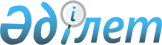 О внесении изменений в решение Тимирязевского районного маслихата Северо-Казахстанской области от 17 марта 2020 года № 44/7 "Об определении размера и порядка оказания жилищной помощи в Тимирязевском районе Северо-Казахстанской области"Решение маслихата Тимирязевского района Северо-Казахстанской области от 22 сентября 2023 года № 6/10. Зарегистрировано в Департаменте юстиции Северо-Казахстанской области 26 сентября 2023 года № 7582-15
      Тимирязевский районный маслихат РЕШИЛ:
      1. Внести в решение Тимирязевского районного маслихата Северо-Казахстанской области "Об определении размера и порядка оказания жилищной помощи в Тимирязевском районе Северо-Казахстанской области" от 17 марта 2020 года № 44/7 (зарегистрировано в Реестре государственной регистрации нормативных правовых актов под № 6112) следующие изменения:
      пункт 1 приложения к указанному решению изложить в следующей редакции:
       "1. Жилищная помощь предоставляется за счет средств местного бюджета малообеспеченным семьям (гражданам) проживающим в Тимирязевском районе, постоянно зарегистрированным и проживающим в жилище, которое находится на праве собственности как единственное жилище на территории Республики Казахстан, а также нанимателям (поднанимателям) жилища из государственного жилищного фонда и жилища, арендованного местным исполнительным органом в частном жилищном фонде, на оплату:
      расходов на управление объектом кондоминиума и содержание общего имущества объекта кондоминиума, в том числе капитальный ремонт общего имущества объекта кондоминиума;
      потребления коммунальных услуг и услуг связи в части увеличения абонентской платы за телефон, подключенный к сети телекоммуникаций;
      расходов за пользование жилищем из государственного жилищного фонда и жилищем, арендованным местным исполнительным органом в частном жилищном фонде.
      Доля предельно допустимых расходов к совокупному доходу малообеспеченной семьи (гражданина) устанавливается в размере 5 (пяти) процентов.
      Расходы малообеспеченной семьи (граждан), принимаемые к исчислению жилищной помощи, определяются как сумма расходов по каждому из вышеуказанных направлений.";
      пункт 5 приложения к указанному решению изложить в следующей редакции:
       "5. Выплата компенсации повышения тарифов абонентской платы за оказание услуг телекоммуникации социально-защищаемым гражданам осуществляется в соответствии с Приказом Министра цифрового развития, инноваций и аэрокосмической промышленности Республики Казахстан от 28 июля 2023 года № 29/НҚ, "Об определении размера и утверждении Правил компенсации повышения тарифов абонентской платы за оказание услуг телекоммуникаций социально защищаемым гражданам".".
      2. Настоящее решение вводится в действие по истечении десяти календарных дней после дня его первого официального опубликования.
					© 2012. РГП на ПХВ «Институт законодательства и правовой информации Республики Казахстан» Министерства юстиции Республики Казахстан
				
      Председатель районного маслихата

А. Асанова
